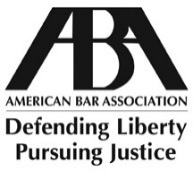 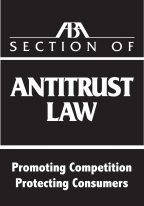 Student Information Please type or print clearly.  Information Please indicate no more than two state preferences by writing the state / territory next to your respective choices. This list is for the 2016-17 application year only. List of participating Steiger Fellowship locations are listed on page 2.1st : _____________________________________      2nd : _____________________________________3rd:  NO PREFERENCE Fellowship GuidelinesEach Fellowship is part of the Consumer Protection Outreach Initiative of the ABA Section of Antitrust Law.  Students will be placed in the Consumer Protection Departments of each state office and  at least 50% of each student’s time will be devoted to consumer protection matters.  The remainder of each student’s time, at the option of each state, may be devoted to antitrust matters.In order to be eligible for a Janet D. Steiger Fellowship, applicants must currently be first or second year law students at an ABA accredited law school. Each Steiger Fellow will receive a gross stipend of $6,000 for a specified 8 or 10 week period, and will be responsible for all taxes and other required deductions. Please note that the Steiger Project in its discretion offers an optional small supplemental housing/travel allowance (administered through the American Bar Association) where a clear need is demonstrated.  Applications and all accompanying material MUST be received by January 31, 2017.  Transmittal of all applications must be made via email to electronic ABASteigerFellowship@americanbar.org.  Applications that are incomplete or received after January 31 , 2017 will not be considered. There is no application fee.Questions about the Project can be directed to the Section’s Office at ABASteigerFellowship@americanbar.org. Additional information about the Project is available online at: http://ambar.org/steiger.  Checklist Completed Application FormStatement of Interest  Please state in two pages or less why you are interested in participating in the Janet D. Steiger Fellowship Project and describe any qualifications that you would like the committee to consider.Writing SampleWriting sample should include the title, date completed and the class or audience for which it was written. Current Student ResumeLaw School TranscriptPhotocopy accepted. If selected as a Steiger Fellow, a digital photo will be required for posting on the ABA Section of Antitrust Law website http://ambar.org/steigerBecome a law student member of the ABA and the Section of Antitrust Law at no cost ($0)       http://ambar.org/antitrustThe thirty-six locations that will receive Steiger Fellows during the summer of 2017 are:	*Note: *Will only accept 2Ls   #Fluency in Spanish required   %10 Week Term of Service   ^8 Week Term of ServiceSubmitting erialsPlease email your application and accompanying material to the ABA Steiger Fellowship Program at the ABA Section of Antitrust Law. All applications must be complete and received by January 31, 2017Email: ABASteigerFellowship@americanbar.orgFirst NameMiddle InitialMiddle InitialLast NameLast NameMr.    / Ms.Primary Contact Telephone NumberOther Telephone NumberOther Telephone NumberPreferred Contact Number Primary OtherPreferred Contact Number Primary OtherPreferred Contact Number Primary OtherEmail AddressAlternative Email AddressAlternative Email AddressCurrent Mailing AddressCurrent Mailing AddressCityStateZipZipPermanent Address (If Applicable)CityStateZipZipComplete Name of Law SchoolCityStateCurrent GPAExpected Graduation Month and YearExpected Graduation Month and YearExpected Graduation Month and YearIn 2016 – 2017  I’m enrolled as a… first year student second year student^Montgomery, Alabama%Des Moines, Iowa*^Concord, New Hampshire%Nashville, Tennessee^Phoenix, Arizona^Topeka, Kansas%Newark, New Jersey^Austin, Texas^Little Rock, Arkansas^Frankfort, Kentucky^New York, New York*^Salt Lake City, Utah^Hartford, Connecticut%Baltimore, Maryland^Columbus, Ohio^Montpelier, Vermont^Wilmington, Delaware%Boston, Massachusetts%Portland or Salem, Oregon^Richmond, Virginia%West Palm Beach and Fort Lauderdale,  Florida%Jackson, Mississippi^Harrisburg, Pennsylvania^Seattle, Washington*^Atlanta, Georgia^Helena, Montana*#^ San Juan, Puerto Rico^Charleston, West Virginia^Honolulu, Hawaii%Lincoln, Nebraska*%Columbia, South Carolina^Madison, Wisconsin^Indianapolis, Indiana%Las Vegas, Nevada%Pierre, South Dakota% Cheyenne, Wyoming